INDICAÇÃO Nº 4105/2018Indica ao Poder Executivo Municipal, que efetue serviços de limpeza da calçada e instalação de guias em trecho de rua do Jardim Bela Vista.Excelentíssimo Senhor Prefeito Municipal, Nos termos do Art. 108 do Regimento Interno desta Casa de Leis, dirijo-me a Vossa Excelência para sugerir que, por intermédio do Setor competente, que seja efetuado serviços instalação de guias, limpeza e manutenção da calçada da Rua Ana Rocha Avelino, próximo ao edifício de número 75, Jardim Bela Vista.Justificativa:		Moradores próximos alegam que, após a construção do edifício, Mirante do São Francisco, o DAE estourou todo calçamento para instalação da rede de água, não refazendo o calçamento a contento, alegam ainda, que o mato e a sujeira toma conta de tudo.Plenário “Dr. Tancredo Neves”, em 17 de agosto de 2.018.Gustavo Bagnoli-vereador-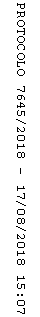 